Конспект ООД по конструированию во второй младшей группе«Мебель для куклы Даши»Цель: Развивать у детей умение отражать свои представления о мебели в постройках.Задачи:Закреплять у детей представление о знакомых предметах в окружающем, знать их назначения, выделять зрительно основные части (сидение, спинка, ножки)Формировать умение правильно называть детали строительного материала (кубик, кирпичик)Совершенствовать у детей умение строить по памяти, самостоятельно отбирать детали.Предварительная работа:Рассматривание мебели на картинках, кукольной мебели.Ход :1. Воспитатель приглашает детей поиграть. Стук в дверь.- Тук-тук-тук-. Дверь открывается, входит "девочка" Даша (куколка)- Здравствуйте, ребята. Меня зовут Дашенька, я хочу пригласить вас в гости. Хотите?- Да2.- Ребята, у меня много друзей, но дома есть только один диван, и моим друзьям негде даже присесть, когда они приходят ко мне в гости. Мне очень нужна ваша помощь. Поможете?- ДаРебята, посмотрите, у меня есть что-то интересное для вас! Это загадки! Давайте их отгадаем!1. Не зря в квартире он стоит,Когда к обеду он накрыт,Он собирает всю семьюЗа ним я чай и кофе пью!- Что же это, ребята?- Стол!- А что есть у стола?- У стола есть ножки, крышка.- Молодцы, послушайте следующую загадку.2. На четырех ногах стоюХодить я вовсе не могу,Когда устанете гулятьВы можете сесть и отдыхать!- Это стул- Что есть у стула?- У стула есть спинка, ножки, сиденье.- А для чего нужна спинка?Ответы детей- Вот еще одна загадка, ребятки3. Днем спит на ней подушка,А по ночам Дашулька!- Это кровать- А что есть у кровати, посмотрите?-Спинки4. Я удобный, очень мягкий,Вам не трудно угадать –Любят бабушки и детиПосидеть и полежать- Диван- Вот мы и справились с вами, отгадали загадки. Ребята, а как можно назвать одним словом стул, кровать и стол, диван?- Мебель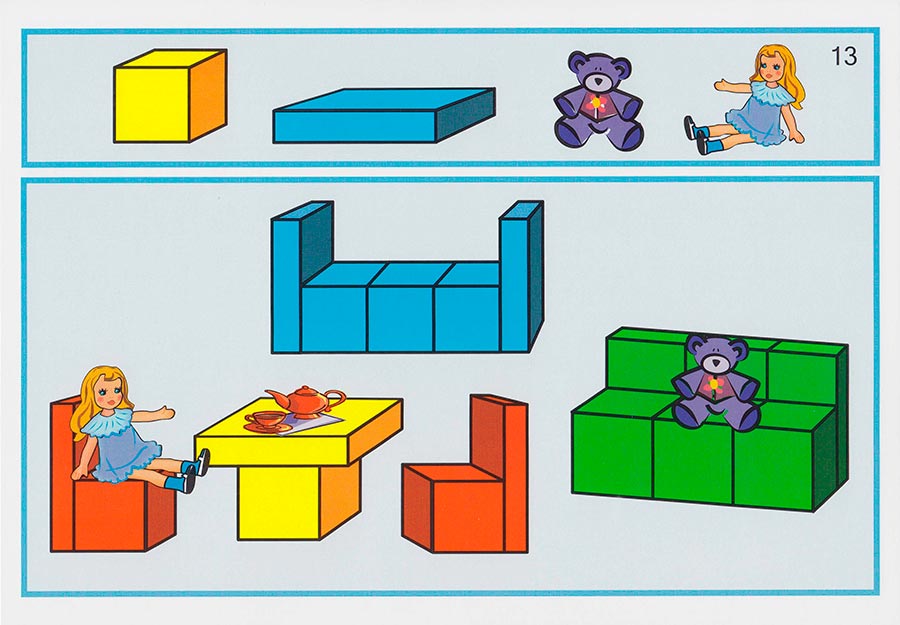 